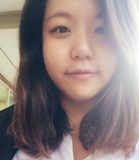 Jennie Sung-Ah Park    #501, 118-11, Songpa-dong, Songpa-gu, Seoul, KOREA11/15/1991Education		University Of North Carolina at Chapel Hill		B.A., Political Science, May 2014Second Major, Global StudiesMinor, Music PerformanceStudy Abroad, Yonsei University, Seoul, Korea, Fall 2012Undergraduate Exchange Program					Courses in Political Science and International RelationsHonors		Carolina Covenant ScholarSidney M. Dowd Scholarship *Financed 100% of education through scholarships and part-time work.Experience	Instructor, CDI, November 24th 2014-November 24th 2015	Taught English for Elementary and Middle School students.                                    Administrative Assistant, Playmakers Repertory Company, August 2011-May 2014	Monitored financial managementOrganized wage managementExamined and organized profiles of employeesCoordinated special events for donors Intern, Public Law Interest Office, June 2013-August 2013Involved in foreign research projectsPrepared brief materials for meetings, events, and conferencesInterpreted asylums and refugee seekers  Provided administrative assistance and other related dutiesSkills			Bilingual in Korean and English Proficient in Microsoft Word, Excel, PowerPoint         Optimistic and hard-working